Appendix 2: Group Case Supervision agreementThis agreement should be signed by the Supervisor and Supervisee. The aim of the agreement is to:Clarify expectations and responsibilitiesSupport a good working relationshipEnable any disagreements to be managed.Agree duration and frequency of supervision sessions Agree venue and resources required(consider privacy and aim to ensure no interruptions, access to case files and recording Agree jointly the content/agenda of supervision For Group Case Supervision as set out in the GCS guidanceDo my best to help achieve the purpose of GCS Act according to the principles of GCSFollow the model of GCSAs a participant in Supervision, I will:Prepare by completing and preparing any documents that are needed for discussionAttend on time, and not be distractedFollow up on actions that are agreed in or outside of supervision Complete a record of supervision to be placed on supervisee’s file and give copy to superviseeEnsure casework decisions are placed on child’s electronic file. (Where discussions and management decisions occur outside of formal supervision these will be recorded as a case note with reason for decision). We have agreed that supervision will take place:(INSERT session details - frequency and duration)If either party cannot attend supervision they will let the other know as soon as possible.If I have any concerns or questions about Supervision I will raise them with my supervisor in the first instance. The agreement should be reviewed at least every year. Date for review……………………………………………………………..Supervisor						SuperviseeName:							Name:Role:							Role:Date: 							DateDocument last reviewed: November 2023Reviewed by: Kasey Senior – Service Manager, Practice StandardsNext review date: June 2024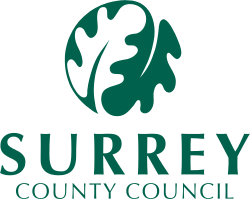 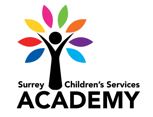 